ДОДАТНО ПОЈАШЊЕЊЕ 1ПИТАЊЕPoštovani,Obraćamo Vam se vezano za javnu nabavku 259-15-O, a radi prikupljanja dodatnih informacija u cilju sastavljanja ponude.Naime,u članu 2, stav 3 modela ugovora navodite: “Ovako ugovorena cena se smatra fiksnom za vreme trajanja ugovora”.Napominjemo da se cene naftnih derivata usklađuju sa kretanjem cena na tržištu naftnih derivata, te Vas Molimo Vas da izuzmete stav 3 člana 2 modela ugovora.Predlažemo da uskladite tekst Modela ugovora sa tekstom iz poglavlja 10 - “Valuta i način na koji mora da bude navedena i izražena cena u ponudi”, gde se u skladu sa predmetom javne nabavke definiše:  “Cena se može menjati za vreme trajanja ugovora bez dodatnog sporazuma ugovorenih strana, a utvrđivaće se u skladu sa promenama srednjih kotacijskih cena objavljenih na svetskoj berzi, prodajnog kursa USD i drugih faktora (troškovi proizvodnje, manipulacije, prevoza i drugo). Cena naftnih derivata utvrđuje se Odlukama prodavca u skladu sa kretanjima cena na tržištu naftnih derivata. Odluke prodavca o promeni cena naftnih derivata se odnose u onim intervalima u kojima se obezbeđuje njihovo usklađivanje sa kretanjem cena na tržištu naftnih derivata.”U skladu sa prethodno navedenim, predlažemo da se član 5, stav 1 modela ugovora dopuni rečenicom “Isporučene naftne derivate Dobavljač će fakturisati po ceni koja važi na dan ispourke. Pod danom isporuke podrazumeva se dan kada je Dobavljać predao naftni derivat prevozniku na prevoz.”Dalje, molimo Vas da preciznije definišete stav 3 člana 5 modela ugovora, gde navodite da će se plaćenje vršiti “do nivoa sredstava obezbeđenih Finansijskim planom za 2015. godinu”. S obzirom da bi ugovor bio zaključen i realizovan u 2016-oj godini, ostaje nejasno zbog čega spominjete plan iz 2015. godine, smatramo da je prva rečenica navedenog stava suvišna, te predlažemo korekciju.Očekujući Vaš odgovor, unapred se zahvaljujemo.ОДГОВОРПоштовани,измена конкурсне документације ће бити доступна на вебсајту Клиничког центра Војводине и на Порталу Управе за јавне набавке.КЛИНИЧКИ ЦЕНТАР ВОЈВОДИНЕKLINIČKI CENTAR VOJVODINE21000 Нови Сад, Хајдук Вељкова 1телефон: +381 21/484 3 484www.kcv.rs, e-mail: uprava@kcv.rs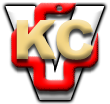 